Gesprek over de werkhouding van de leerlingIn een gesprek met een leerling kun je doorpraten over wat hij nodig heeft om door te kunnen werken. Je kunt dan vragen stellen als:Wat zou je moeten kunnen om door te werken bij…?Wie kan jou helpen om door te werken?Welke plek in de klas heb je nodig om door te kunnen werken?Wat kan ik voor jou doen?Heb je verder nog iets nodig?Vaak heeft de leerling het werk niet af. Voor de leerling is het belangrijk, dat hij succeservaringen opdoet. Laat de leerling benoemen wat het voordeel is van doorwerken. Je kunt hem de vraag stellen: Wat heb je er aan als je straks klaar bent met het werk?Stem het werk van te voren goed af met de leerling. Je kunt voordat de leerling aan het werk gaat vragen stellen als:Waar gaat de taak over? Wat vind je van de taak?Wat moet je doen denk je?Hoeveel denk je af te kunnen krijgen?Hoe lang denk je daar over te doen?Voor de begeleiding van leerlingen met werkhoudingsproblemen kan gebruik gemaakt worden van de methode van Meichenbaum ('de beertjesmethode'). Deze methode helpt de leerkracht en de leerling stap voor stap om het denkproces te ontwikkelen. De leerling leert om bewust handelingen uit te voeren.Een aantal principes staan bij de methode centraal:Verbaliseren. Om het denkproces te kunnen sturen heb je taal nodig. De verschillende processen en fasen moeten daarom duidelijk verwoord worden. Ook moet de leerling leren om de stappen die hij neemt te verwoordenVisualiseren. Plaatjes kunnen de denkprocessen ondersteunen. Bij de beertjesmethode worden daarvoor vier beertjes gebruikt. Dromende leerlingen kunnen bij de les gehouden worden door middel van plaatjes. Verder kunnen processen ook ondersteund worden door bijvoorbeeld schema's of symbolen.Model staan. De begeleider moet de leerling voordoen hoe iets moet. Dit gaat schematisch als volgt:de begeleider verwoord de denkstappen hardop en de leerling volgt;de begeleider verwoord de denkstappen hardop en de leerling voert de opdracht uit;de leerling verwoordt hardop en voert zelf de opdracht uit;de leerling begeleidt zichzelf fluisterend en voert de opdracht uit;de leerling begeleidt zichzelf innerlijk en voert de opdracht uit.Op deze manier worden de stappen bij de leerling ingeslepen.De fasen waarin de methode verloopt, worden op de volgende pagina beschreven.Fase 1: Wat moet ik doen?Dit is de fase waarin de leerling de opdracht hoort of leest. Het is een heel belangrijke fase omdat elk detail, elk woord of cijfer zijn waarde heeft voor de uiteindelijke oplossing. Een kleine onnauwkeurigheid bij het lezen, even verstrooid bij het luisteren… kan de taak in de verkeerde richting sturen. Het kan veel energie besparen als je bij elke opdracht natrekt of de leerling echt wel weet wat hij moet doen.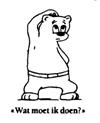 In het begin speel je zelf beertje 1, na verloop van tijd en met behulp van de visuele ondersteuning, neemt de leerling die rol over.Fase 2: Hoe ga ik dat doen? Ik maak een plan.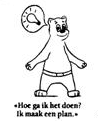 In deze fase staat de leerling stil bij de oplossingsmethode, nog vóór hij daadwerkelijk aan de slag gaat. Als leerkracht kan je dit denkproces richten of bijsturen door de leerling hardop zijn werkplan te laten formuleren. Op het vlak van de schoolse kennis is dit de fase waarin de leerling beroep doet op spellingsregels, rekenprincipes of andere ‘vaste werkplannen’. Zo leer je de leerling hoe het verworven leerstof kan oproepen en toepassen.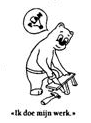 Fase 3: Ik doe mijn werkMet een logisch gestructureerd werkplan in zijn achterhoofd, kan de leerling dit nu stap voor stap gaan uitvoeren. Na een intense begeleiding in de twee vorige fasen, is nu het moment gekomen waarop de leerling zelfstandig moet leren werken. Als leerkracht ben je gerust dat de leerling weet ‘wat’ en ‘hoe’ en kan je eerder op een afstand een oogje in het zeil houden.Fase 4: Ik kijk mijn na: wat vind ik ervan?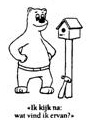 Dit is de evaluatiefase. De leerling heeft de gewoonte om zijn werk te ‘laten’ evalueren en niet zozeer om het zelf na te kijken. Beertje 4 heeft eigenlijk een dubbele functie. Enerzijds controleert hij, aan de hand van de vraagstelling en het werkplan, of de oplossing correct is. Anderzijds is dit ook een beer die gedurende de hele taakuitvoering de leerling leidt en stuurt als een ‘monitor’.Bron: Timmerman, K. (2009) Kinderen met aandachts- en werkhoudingsproblemen